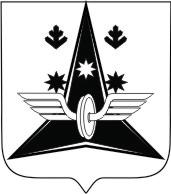 АДМИНИСТРАЦИЯГОРОДСКОГО ОКРУГА АРХАНГЕЛЬСКОЙ ОБЛАСТИ «КОТЛАС»П О С Т А Н О В Л Е Н И Еот 24 декабря 2021 года № 2808г. КОТЛАСО внесении изменений в Порядок предоставления мер социальной поддержки обучающимся муниципальных общеобразовательных организаций городского округа Архангельской области «Котлас», утвержденный постановлением администрации МО «Котлас»                              от 13 апреля 2020 года № 693На основании решения Собрания депутатов городского округа «Котлас» от 2 декабря 2021 года № 195-н «О внесении изменений в Положение о мерах социальной поддержки обучающихся муниципальных общеобразовательных организаций городского округа Архангельской области «Котлас», в целях реализации мер социальной поддержки обучающимся муниципальных общеобразовательных организаций городского округа «Котлас», руководствуясь статьями 34 и 37 Устава городского округа Архангельской области «Котлас», администрация городского округа «Котлас» п о с т а н о в л я е т:Внести в Порядок предоставления мер социальной поддержки обучающимся муниципальных общеобразовательных организаций городского округа Архангельской области «Котлас», утвержденный постановлением администрации МО «Котлас» от 13 апреля 2020 года № 693 (с изменениями от 30 апреля 2020 года №794, от 31 августа 2020 года №1579, от 12 ноября 2020 года № 2158, от 3 декабря 2020 года № 2325, от 24 декабря 2020 года №2674, от 17 марта 2021 года №466) (далее – Порядок) следующие изменения:Пункт а) пункта 2.12 раздела 2 дополнить п.п. 5) страховое свидетельство государственного пенсионного страхования родителя (законного представителя) и обучающегося;Пункт б) пункта 2.12 раздела 2 дополнить п.п. 5) страховое свидетельство государственного пенсионного страхования родителя (законного представителя) и обучающегося;Пункт 2.13. раздела 2 изложить в новой редакции:«Документы, указанные в п. 2.12. настоящего Порядка, необходимо предоставлять в срок до 15 января текущего года, до 15 апреля текущего года, до 15 октября текущего года. Если последний день срока предоставления документов приходится на выходной (праздничный) день, днем окончания срока предоставления документов считается ближайший следующий за ним рабочий день.Для обучающихся из малоимущих семей пятых классов и вновь зачисленных с сентября текущего года в муниципальную общеобразовательную организацию городского округа Архангельской области «Котлас» документы, указанные в п. 2.12. настоящего Порядка, необходимо предоставлять в срок до 1 сентября текущего года. Если последний день срока предоставления документов приходится на выходной (праздничный) день, днем окончания срока предоставления документов считается ближайший следующий за ним рабочий день.Документы, указанные в п.п. 2), 3), 4), 5) п. 2.12. настоящего Порядка, представляются в муниципальную общеобразовательную организацию городского округа Архангельской области «Котлас» с целью получения мер социальной поддержки обучающихся из малоимущих семей (за исключением многодетных) заявителем только при первоначальном обращении. Дефис второй подпункта 1) пункта 4.1. раздела 4 изложить в новой редакции:«- МОУ «Средняя общеобразовательная школа №5», проживающим по адресам г. Котлас: ул. Пролетарская, ул. Лимендское шоссе, ул. Лесников; ул. Котлашанская, ул. Песчаная, ул. Правды, ул. Школьная, пер. Школьный.»;Дефис четвертый подпункта 1) пункта 4.1. раздела 4 изложить в новой редакции:«-  МОУ «СОШ №4 им. Ю.А. Гагарина», проживающим по адресу г. Котлас: ул. Баумана, ул. Байка; раб.пос.  Вычегодский: пер. 1-й Асеевский, пер. 2-й Асеевский, пер. 3-й Асеевский, ул. Асеевская, ул. Пырская, Блок-пост 389 км., ул. К.Цеткин.»;Пункт 5.3. раздела 5 изложить в новой редакции:«Решение о предоставлении мер социальной поддержки, указанных разделах 2, 4 настоящего Порядка, принимается комиссией в срок до 18 января текущего года, 18 апреля текущего года и до 18 октября текущего года.В случае принятия положительного решения устанавливаются следующие периоды предоставлении мер социальной поддержки обучающимся: с 20 января текущего года по 19 апреля текущего года, с 20 апреля текущего года по 19 октября текущего года, с 20 октября текущего года по 19 января следующего за текущим годом.Для обучающихся из малоимущих семей пятых классов и вновь зачисленных с сентября текущего года в муниципальную общеобразовательную организацию городского округа Архангельской области «Котлас», решение о предоставлении мер социальной поддержки, указанных в разделах 2,4 настоящего Порядка, принимается комиссией в срок до 4 сентября текущего года.В случае принятия положительного решения устанавливается период предоставления мер социальной поддержки с 6 сентября текущего года по 19 января следующего за текущим годом для обучающихся из малоимущих семей пятых классов и вновь поступивших с сентября текущего года в муниципальную общеобразовательную организацию городского округа Архангельской области «Котлас».2. Настоящее постановление вступает в силу со дня его официального опубликования в официальном периодическом печатном издании – газете «Новый Котлас», применяется к правоотношениям, возникшим с 1 сентября 2021 года, и подлежит размещению в информационно-телекоммуникационной сети «Интернет» на официальном сайте администрации городского округа Архангельской области «Котлас».3. Контроль за исполнением настоящего постановления возложить на заместителя Главы городского округа «Котлас», начальника Управления по социальным вопросам администрации городского округа «Котлас» Авилкина Э.В.И.о. Главы городскогоокруга «Котлас»                                                                   Е.В. Корякина